Informe de Avances y Resultados de los Programas InstitucionalesEnero-Marzo 2023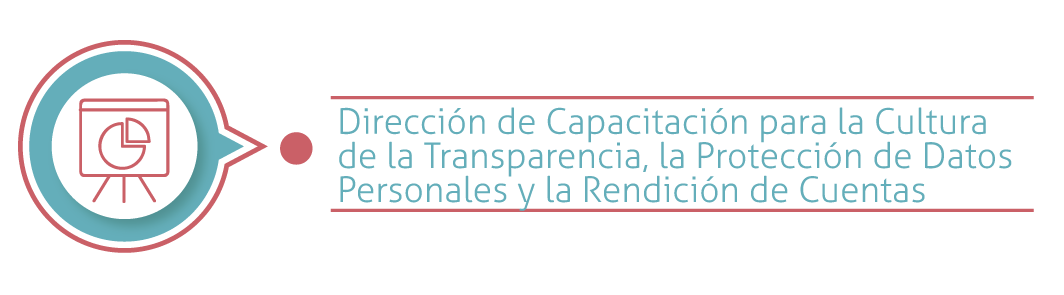 Unidad AdministrativaDirección de Capacitación para la Cultura de la Transparencia, la Protección de Datos Personales y la Rendición de CuentasResponsable de la Unidad AdministrativaJosé Luis Galarza EsparzaEstrategia 1.  Establecer acciones de capacitación y profesionalización para fomentar el ejercicio de los derechos de acceso a la información pública, la protección de los datos personales y temas a fines para las personas servidoras públicas e integrantes de los sujetos obligados principalmente de la Ciudad de México, así como del Instituto y público en general.Estrategia 1.  Establecer acciones de capacitación y profesionalización para fomentar el ejercicio de los derechos de acceso a la información pública, la protección de los datos personales y temas a fines para las personas servidoras públicas e integrantes de los sujetos obligados principalmente de la Ciudad de México, así como del Instituto y público en general.Estrategia 1.  Establecer acciones de capacitación y profesionalización para fomentar el ejercicio de los derechos de acceso a la información pública, la protección de los datos personales y temas a fines para las personas servidoras públicas e integrantes de los sujetos obligados principalmente de la Ciudad de México, así como del Instituto y público en general.Estrategia 1.  Establecer acciones de capacitación y profesionalización para fomentar el ejercicio de los derechos de acceso a la información pública, la protección de los datos personales y temas a fines para las personas servidoras públicas e integrantes de los sujetos obligados principalmente de la Ciudad de México, así como del Instituto y público en general.Actividad 1.1. Capacitar a las personas servidoras públicas e integrantes de los sujetos obligados, así como a sectores estratégicos de la sociedad, en temas de transparencia, acceso a la información pública, rendición de cuentas, protección de datos personales, archivos y temas afines.Actividad 1.1. Capacitar a las personas servidoras públicas e integrantes de los sujetos obligados, así como a sectores estratégicos de la sociedad, en temas de transparencia, acceso a la información pública, rendición de cuentas, protección de datos personales, archivos y temas afines.Actividad 1.1. Capacitar a las personas servidoras públicas e integrantes de los sujetos obligados, así como a sectores estratégicos de la sociedad, en temas de transparencia, acceso a la información pública, rendición de cuentas, protección de datos personales, archivos y temas afines.Actividad 1.1. Capacitar a las personas servidoras públicas e integrantes de los sujetos obligados, así como a sectores estratégicos de la sociedad, en temas de transparencia, acceso a la información pública, rendición de cuentas, protección de datos personales, archivos y temas afines.Meta anualAvance trimestralEnero-MarzoTemporalidadLlevar a cabo al menos 80 acciones de capacitación en la modalidad presencial y/o en Aula virtual en tiempo real.TrimestralActividad 1.2.  Capacitar en línea a personas servidoras públicas e integrantes de los sujetos obligados y población en general, en temas de transparencia, acceso a la información pública, rendición de cuentas, protección de datos personales, archivos y ética pública.Actividad 1.2.  Capacitar en línea a personas servidoras públicas e integrantes de los sujetos obligados y población en general, en temas de transparencia, acceso a la información pública, rendición de cuentas, protección de datos personales, archivos y ética pública.Actividad 1.2.  Capacitar en línea a personas servidoras públicas e integrantes de los sujetos obligados y población en general, en temas de transparencia, acceso a la información pública, rendición de cuentas, protección de datos personales, archivos y ética pública.Actividad 1.2.  Capacitar en línea a personas servidoras públicas e integrantes de los sujetos obligados y población en general, en temas de transparencia, acceso a la información pública, rendición de cuentas, protección de datos personales, archivos y ética pública.Meta anualAvance trimestralEnero-MarzoTemporalidadOfrecer 5 cursos en línea a través de la plataforma CAVA INFO.AnualActividad 1.3. Llevar a cabo la décima tercera (13a) edición a distancia del Diplomado "Transparencia, Acceso a la Información Pública, Rendición de Cuentas, Gobierno Abierto y Protección de Datos Personales en la Ciudad de México" en coordinación con la Universidad Autónoma Metropolitana (UAM).Actividad 1.3. Llevar a cabo la décima tercera (13a) edición a distancia del Diplomado "Transparencia, Acceso a la Información Pública, Rendición de Cuentas, Gobierno Abierto y Protección de Datos Personales en la Ciudad de México" en coordinación con la Universidad Autónoma Metropolitana (UAM).Actividad 1.3. Llevar a cabo la décima tercera (13a) edición a distancia del Diplomado "Transparencia, Acceso a la Información Pública, Rendición de Cuentas, Gobierno Abierto y Protección de Datos Personales en la Ciudad de México" en coordinación con la Universidad Autónoma Metropolitana (UAM).Actividad 1.3. Llevar a cabo la décima tercera (13a) edición a distancia del Diplomado "Transparencia, Acceso a la Información Pública, Rendición de Cuentas, Gobierno Abierto y Protección de Datos Personales en la Ciudad de México" en coordinación con la Universidad Autónoma Metropolitana (UAM).Meta anualAvance trimestralEnero-MarzoTemporalidadRealizar 1 edición del Diplomado a distancia.2do al 4to trimestreActividad 1.4. Integrar el Programa Anual de Capacitación (PAC), 2023 del Instituto.Actividad 1.4. Integrar el Programa Anual de Capacitación (PAC), 2023 del Instituto.Actividad 1.4. Integrar el Programa Anual de Capacitación (PAC), 2023 del Instituto.Actividad 1.4. Integrar el Programa Anual de Capacitación (PAC), 2023 del Instituto.Meta anualAvance trimestralEnero-MarzoTemporalidadIntegrar el PAC 2023 del Instituto y Presentar para su aprobación en el Pleno.1er trimestreEstrategia 2.  Coadyuvar en el fomento del ejercicio de los derechos de acceso a la información pública y a la protección de datos personales.Estrategia 2.  Coadyuvar en el fomento del ejercicio de los derechos de acceso a la información pública y a la protección de datos personales.Estrategia 2.  Coadyuvar en el fomento del ejercicio de los derechos de acceso a la información pública y a la protección de datos personales.Estrategia 2.  Coadyuvar en el fomento del ejercicio de los derechos de acceso a la información pública y a la protección de datos personales.Actividad 2.1. Colaborar con una Institución pública especialista en la materia y/o de Educación Superior para generar acciones coordinadas, encaminadas a la capacitación y profesionalización en materia de Transparencia, Acceso a la Información Pública y Rendición de Cuentas, Protección de datos Personales en Posesión de Sujetos Obligados,  Organización de Archivos y temas afines dirigido a estudiantes.Actividad 2.1. Colaborar con una Institución pública especialista en la materia y/o de Educación Superior para generar acciones coordinadas, encaminadas a la capacitación y profesionalización en materia de Transparencia, Acceso a la Información Pública y Rendición de Cuentas, Protección de datos Personales en Posesión de Sujetos Obligados,  Organización de Archivos y temas afines dirigido a estudiantes.Actividad 2.1. Colaborar con una Institución pública especialista en la materia y/o de Educación Superior para generar acciones coordinadas, encaminadas a la capacitación y profesionalización en materia de Transparencia, Acceso a la Información Pública y Rendición de Cuentas, Protección de datos Personales en Posesión de Sujetos Obligados,  Organización de Archivos y temas afines dirigido a estudiantes.Actividad 2.1. Colaborar con una Institución pública especialista en la materia y/o de Educación Superior para generar acciones coordinadas, encaminadas a la capacitación y profesionalización en materia de Transparencia, Acceso a la Información Pública y Rendición de Cuentas, Protección de datos Personales en Posesión de Sujetos Obligados,  Organización de Archivos y temas afines dirigido a estudiantes.Meta anualAvance trimestralEnero-MarzoTemporalidadFormalizar al menos 1 Convenio general de colaboración (AGN o UACM)AnualActividad 2.2. Revisión y en su caso actualización e impresión de los manuales de instrucción y del participante del curso:•	Introducción a Ley de Transparencia, Acceso a la Información Pública y Rendición de Cuentas de la Ciudad de México (ILTAIPRC) y/o•	Introducción a la Protección de Datos Personales en Posesión de Sujetos Obligados de la Ciudad de México (IPDPPSO)Actividad 2.2. Revisión y en su caso actualización e impresión de los manuales de instrucción y del participante del curso:•	Introducción a Ley de Transparencia, Acceso a la Información Pública y Rendición de Cuentas de la Ciudad de México (ILTAIPRC) y/o•	Introducción a la Protección de Datos Personales en Posesión de Sujetos Obligados de la Ciudad de México (IPDPPSO)Actividad 2.2. Revisión y en su caso actualización e impresión de los manuales de instrucción y del participante del curso:•	Introducción a Ley de Transparencia, Acceso a la Información Pública y Rendición de Cuentas de la Ciudad de México (ILTAIPRC) y/o•	Introducción a la Protección de Datos Personales en Posesión de Sujetos Obligados de la Ciudad de México (IPDPPSO)Actividad 2.2. Revisión y en su caso actualización e impresión de los manuales de instrucción y del participante del curso:•	Introducción a Ley de Transparencia, Acceso a la Información Pública y Rendición de Cuentas de la Ciudad de México (ILTAIPRC) y/o•	Introducción a la Protección de Datos Personales en Posesión de Sujetos Obligados de la Ciudad de México (IPDPPSO)Meta anualAvance trimestralEnero-MarzoTemporalidadContratar 1 servicio de impresión de manuales de instrucción y del participante.AnualActividad 2.3. Ampliar y actualizar el acervo bibliográfico del Centro de Documentación en materia de transparencia, acceso a la información pública, rendición de cuentas, protección de datos personales, Estado abierto y temas afines.Actividad 2.3. Ampliar y actualizar el acervo bibliográfico del Centro de Documentación en materia de transparencia, acceso a la información pública, rendición de cuentas, protección de datos personales, Estado abierto y temas afines.Actividad 2.3. Ampliar y actualizar el acervo bibliográfico del Centro de Documentación en materia de transparencia, acceso a la información pública, rendición de cuentas, protección de datos personales, Estado abierto y temas afines.Actividad 2.3. Ampliar y actualizar el acervo bibliográfico del Centro de Documentación en materia de transparencia, acceso a la información pública, rendición de cuentas, protección de datos personales, Estado abierto y temas afines.Meta anualAvance trimestralEnero-MarzoTemporalidadAdquisición de al menos 5 títulos de libros para el acervo bibliográfico2° TrimestreActividad 2.4. Realizar eventos presenciales y/o distancia en materia de capacitación y fomento de la cultura de la transparencia, el acceso a la información pública, la rendición de cuentas, la protección de datos personales, Estado abierto y temas afines.Actividad 2.4. Realizar eventos presenciales y/o distancia en materia de capacitación y fomento de la cultura de la transparencia, el acceso a la información pública, la rendición de cuentas, la protección de datos personales, Estado abierto y temas afines.Actividad 2.4. Realizar eventos presenciales y/o distancia en materia de capacitación y fomento de la cultura de la transparencia, el acceso a la información pública, la rendición de cuentas, la protección de datos personales, Estado abierto y temas afines.Actividad 2.4. Realizar eventos presenciales y/o distancia en materia de capacitación y fomento de la cultura de la transparencia, el acceso a la información pública, la rendición de cuentas, la protección de datos personales, Estado abierto y temas afines.Meta anualAvance trimestralEnero-MarzoTemporalidadRealizar al menos 5 eventos1° al 4°Trimestre